                      Curriculum Vitae
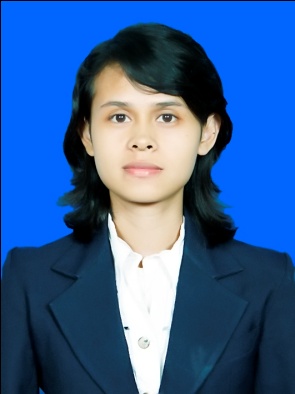 Data PribadiNama				: Gabriella Maria TentuaTempat, Tanggal Lahir	: Jakarta, 24 Agustus 1990Jenis Kelamin			: PerempuanAgama				: Kristen ProtestanKewarganegaraan		: IndonesiaAlamat				: Komp. Karya Indah Village II 				  Jl Jurangmangu TimurEmail				: gabriellatentua@yahoo.comTelephone			: 08568981325Latar Belakang Pendidikan1997 - 2003		: SD Cenderawasih III, Jakarta2003 - 2006		: SMP Cenderawasih II, Jakarta2006 - 2009		: SMA Hang Tuah 1 Jakarta2009 - 2013		: Universitas Pasundan FISIP Komunikasi Jurnalistik, BandungPengalaman Organisasi dan Seminar2007 Ketua koordinator OSIS bidang olahraga SMA Hang Tuah 1 Jakarta2008 Bendahara 1 OSIS SMA Hang Tuah 1 Jakarta2011 Peserta seminar Broadcast acara MNC TVPengalaman KerjaPromotion girl agency Celcius event Mobil Mini PT Sari Husada 3 hariPromotion girl agency Celcius event SGM PT Sari Husada 2 minggu2012 Magang di Pikiran Rakyat, Bandung2014 wardrop di MNC TV, Jakarta Timur